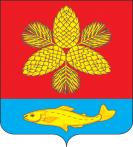 Муниципальное казенное учреждение «Управление образованием»Шкотовского муниципального района Приморского краяП Р И К А З01.02.2023						                                           №  19/2Об организации учета детей, подлежащихобучению в образовательных организацияхШкотовского муниципального района,реализующих образовательные программы начального общего, основного общего и среднего общего образования в2023-2024 учебном годуВ целях осуществления ежегодного учета детей, подлежащих обязательному обучению в образовательных организациях Шкотовского муниципального района, реализующих основные общеобразовательные программы начального общего, основного общего и среднего  общего образования, обеспечения несовершеннолетних обязательным общим образованием соответствующего уровня, профилактики их безнадзорности и правонарушений и на основании Закона РФ от 29.12.2012 года № 273-ФЗ «Об образовании в РФ», ст. 4 Закона РФ от 24.06.1999 года № 120-ФЗ «Об основах системы профилактики безнадзорности и правонарушений несовершеннолетних", приказа Министерства просвещения России от 02.09.2020 года № 458 "Об утверждении Порядка приема на обучение по образовательным программам начального общего, основного общего и среднего общего образования»ПРИКАЗЫВАЮ:1. Утвердить формы отчетности по результатам учета детей, подлежащих обязательному обучению в образовательных учреждениях, реализующих основные общеобразовательные программы, проживающих на территории Шкотовского муниципального района (приложения 1-7).2. Руководителям муниципальных бюджетных образовательных организаций, расположенных на территории Шкотовского муниципального района:2.1. Осуществлять ежегодный учет детей, подлежащих обязательному обучению в образовательных организациях, реализующих основные общеобразовательные программы, проживающих на территории Шкотовского муниципального района.2.2. Учет детей осуществлять на закрепленной за образовательной организацией территорией в соответствии с приказом МКУ «Управление образованием» ШМР от 01.02.2023 года № 19/1.2.3. По результатам проведенного учета детей предоставлять в МКУ "Управление образованием" ШМР сведения о детях:2.3.1. Согласно приложению 1 в срок до 05 сентября текущего учебного года.2.3.2. Согласно приложению 2 в срок до 01 апреля и 05 сентября.2.3.3. Согласно приложению 3 в срок до 05 сентября.2.3.4. Согласно приложению 4 в срок до 20 августа.2.3.5. Согласно приложению 5 ежемесячно по состоянию на 05 число текущего месяца.2.3.6. Согласно приложению 6 ежемесячно на 15 число месяца, следующего за отчетным.2.4. Осуществлять систематический контроль включения всех учащихся в возрасте 6,5 – 18 лет, проживающих на закрепленной территории, в систему получения обязательного начального общего, основного общего, среднего общего образования.2.5. Вести строгий учет детей в возрасте от 6,5 до 18 лет, не получающих образование соответствующего уровня, принимать исчерпывающие меры по устранению причин, способствующих нарушению действующего законодательства.2.6. Осуществлять строгий контроль посещаемости образовательной организации обучающимися, принимать меры по возвращению детей, систематически пропускающих занятия без уважительной причины, включением данной категории детей во внеурочные виды деятельности.2.7. Не допускать незаконного отчисления обучающихся из общеобразовательного учреждения.2.8. Строго соблюдать правила ведения документации по учету и движению обучающихся, включая вопросы приема, перевода, выбытия, исключения.3. Руководителям муниципальных бюджетных дошкольных образовательных организаций:3.1.  Осуществлять ежегодный учет детей, подлежащих обязательному обучению в образовательных учреждениях, реализующих образовательные программы дошкольного образования, проживающих на территории Шкотовского муниципального района, в пределах своей компетенции.3.2. Ежегодно по состоянию на 15 марта предоставлять в МКУ «Управление образованием» ШМР списки детей, подлежащих выпуску из дошкольного образовательного учреждения и приему в первый класс, а так же в общеобразовательную организацию, осуществляющую прием детей, проживающих на территории, закрепленной за общеобразовательной организацией, согласно утвержденной форме (приложение 7).4. Заместителю директора МКУ «Управление образованием» ШМР  (Иващенко):4.1. Осуществлять контроль деятельности муниципальных бюджетных общеобразовательных учреждений Шкотовского муниципального района в части ведения документации по учету и движению обучающихся, их приему, переводу, отчислению, исключению, посещаемости занятий, организации индивидуальной профилактической работы с обучающимися, имеющими проблемы в поведении, обучении, развитии.4.2. Оказывать содействие в работе муниципальных бюджетных общеобразовательных учреждений Шкотовского муниципального района по возвращению не обучающихся несовершеннолетних в образовательную организацию, совместно с другими органами системы профилактики безнадзорности и правонарушений несовершеннолетних, родителями (законными представителями) решать вопросы о трудоустройстве или продолжении обучения детей, отчисленных из общеобразовательных организаций.	5. Признать утратившим силу приказ МКУ «Управление образованием» ШМР  от 19.01.2022 года № 12 «Об организации учета детей, подлежащих обучению в образовательных учреждениях Шкотовского муниципального района, реализующих образовательные программы  начального общего, основного общего и  среднего общего образования в 2022 – 2023 учебном году».6. Контроль за исполнением данного приказа оставляю за собой.Директор										Г.Н. ТанееваПриложение 1 к приказу МКУ "Управление образованием" ШМР от 01.02.2023 г. № 19/2Сведения об учащихся,обучающихся в МБОУ «_____________________________________________________________»                                       (название школы)Указывается фактическое число обучающихся в школе(в ОО, не имеющем классов – параллелей):(в ОО, имеющем классы-параллели):Приложение 2 к приказу МКУ "Управление образованием" ШМР от 01.02.2023 г. № 19/2Сведения о детях, подлежащих приёму в первый класс в МБОУ _______________________, в _____________учебном году(предоставляются по результатам апрельского учёта – учитываются все дети, проживающие на закреплённой территории, которым по состоянию на 01 сентября исполняется 6 лет, 6 месяцев, августовского учёта - по факту изданных в ОО приказов о зачислении)Приложение 3 к приказу МКУ "Управление образованием" ШМР от 01.02.2023 г. № 19/2Сведения о детях, подлежащих приёму в 10 класс МБОУ «____________________________________» в ______________ учебном году(предоставляется по результатам августовского учёта,составляются согласно зарегистрированным в ОО заявлениям)Приложение 4 к приказу МКУ "Управление образованием" ШМР от 01.02.2023 г. № 19/2Трудоустройство выпускников 9-х классов в ____________ годуТрудоустройство выпускников 11-х классов в ______ годуПриложение 5 к приказу МКУ "Управление образованием" ШМР от 01.02.2023 г. № 19/2Список обучающихся МБОУ «__________________________________», пропускающих учебные занятия без уважительной причиныДиректор школы __________________________________                                             (подпись)                                               (фамилия, имя, отчество)  	М.П.								                      Дата_______________Исполнитель______________________________________                                      (подпись)                                         (фамилия, имя, отчество, контактный  телефон)  Приложение 6 к приказу МКУ "Управление образованием" ШМР от 01.02.2023 г. № 19/2Сведения о детях, прибывших на обучение в МБОУ «_________________________________________»Сведения о детях, выбывших из МБОУ «_________________________________________»Директор школы ________________________                                            (подпись)                                 (фамилия, имя, отчество)  	М.П.								      Дата_______________Исполнитель____________________________                                                         (подпись)          (фамилия, имя, отчество, контактный  телефон) Приложение 7 к приказу МКУ "Управление образованием" ШМР от 01.02.2023 г. № 19/2Сведения о детях, подлежащих выпуску из МБДОУ «_______________________________________________________»и приёму в первый класс в _____________учебном году(предоставляется по состоянию на 15 марта в МКУ «Управление образованием» ШМР  и общеобразовательные организации, осуществляющие приём в 1 класс, согласно территориальной принадлежности)Заведующий МБДОУ  __________________________                                            (подпись)                                                      (фамилия, имя, отчество)  				     Дата_______________М.П.=== Подписано Простой Электронной Подписью === Дата: 02.09.2023 01:34:32 === Уникальный код: 302343-97532 === ФИО: наталья кочергина === Должность:  ===класс1234567891011всегоколичество учащихсяв том числе обучаются на домукласс1 а1 б2 б3 а3 б4 а4 б  5 а5 б7 а7 б8 а8 б9 а9 б1011всегоколичество учащихсяв том числе обучаются на домуитого№ п/пФ.И.О. ребёнкаДата рожденияАдрес проживанияАдрес проживанияФактического проживанияПо месту прописки№ п/пФ.И.О. ребёнкаДата рожденияАдрес проживанияВсего выпускников (чел.) на конец 2022-2023 уч. годаПолучили аттестатыПолучили аттестатыОбучаются в 10-х  классах, в т.ч. лицеях, колледжах при вузахПоступили учитьсяПоступили учитьсяПоступили учитьсяПоступили учитьсяПоступили учитьсяПоступили учитьсяПоступили учитьсяПоступили учитьсяУстроились на работуУстроились на работуПризваны в армиюПризваны в армиюВсего выпускников (чел.) на конец 2022-2023 уч. годачел.%Обучаются в 10-х  классах, в т.ч. лицеях, колледжах при вузахПУПУСсузыСсузыВСОШВСОШКурсыКурсычел.%чел.%Всего выпускников (чел.) на конец 2022-2023 уч. годачел.%Обучаются в 10-х  классах, в т.ч. лицеях, колледжах при вузахчел.%чел.%чел.%чел.%чел.%чел.%Не обучаются и не работаютНе обучаются и не работаютНе обучаются и не работаютНе обучаются и не работаютНе обучаются и не работаютНе обучаются и не работаютНе обучаются и не работаютНе обучаются и не работаютНе обучаются и не работаютНе обучаются и не работаютНе обучаются и не работаютНе обучаются и не работаютНе обучаются и не работаютНе обучаются и не работаютНе обучаются и не работаютНе обучаются и не работаютВсегоВсегоПо болезниПо болезниЗамужествоЗамужествоНаходятся домаНаходятся домаОсужденыОсужденыВ розыске, под следствиемВ розыске, под следствиемПрочие причиныПрочие причиныСмертьСмертьчел.%чел.%чел.%чел.%чел.%чел.%чел.%чел.%Всего выпускников (чел.) на конец 2022-2023 уч. годаПолучили аттестатыПолучили аттестатыПоступили учитьсяПоступили учитьсяПоступили учитьсяПоступили учитьсяПоступили учитьсяПоступили учитьсяПоступили учитьсяПоступили учитьсяПоступили учитьсяПоступили учитьсяУстроились на работуУстроились на работуПризваны в армиюПризваны в армиюВыехали за пределы краяВыехали за пределы краяВсего выпускников (чел.) на конец 2022-2023 уч. годачел.%ВУЗВУЗв т.ч. за пределами краяв т.ч. за пределами краяСсузыСсузыПУПУОбучаются на курсахОбучаются на курсахчел.%чел.%чел.%Всего выпускников (чел.) на конец 2022-2023 уч. годачел.%чел.%чел.%чел.%чел.%чел.%чел.%чел.%чел.%Не обучаются и не работаютНе обучаются и не работаютНе обучаются и не работаютНе обучаются и не работаютНе обучаются и не работаютНе обучаются и не работаютНе обучаются и не работаютНе обучаются и не работаютНе обучаются и не работаютНе обучаются и не работаютНе обучаются и не работаютНе обучаются и не работаютНе обучаются и не работаютНе обучаются и не работаютНе обучаются и не работаютНе обучаются и не работаютВсегоВсегоПо болезниПо болезниЗамужествоЗамужествоНаходятся домаНаходятся домаОсужденыОсужденыВ розыске, под следствиемВ розыске, под следствиемПрочие причиныПрочие причиныСмертьСмертьчел.%чел.%чел.%чел.%чел.%чел.%чел.%чел.%№ п/пФИО обучающегосяНаименование ОУДата рожденияДомашний адресСемейное положениеКлассКол-во пропущенных уроков, в т.ч. в %Причины непосещенияПроводимые мероприятия12345678910№ п/пФИО ребенкаКлассДата зачисления№ п/пФИО ребенкаКлассДата зачисления№ п/пФИО ребенкаКлассДата выбытия№ п/пФИО ребенкаКлассДата выбытия№ п/пФ.И.О. ребёнкаДата рожденияАдрес проживанияАдрес проживанияФактического проживанияПо месту прописки